Health and Wellbeing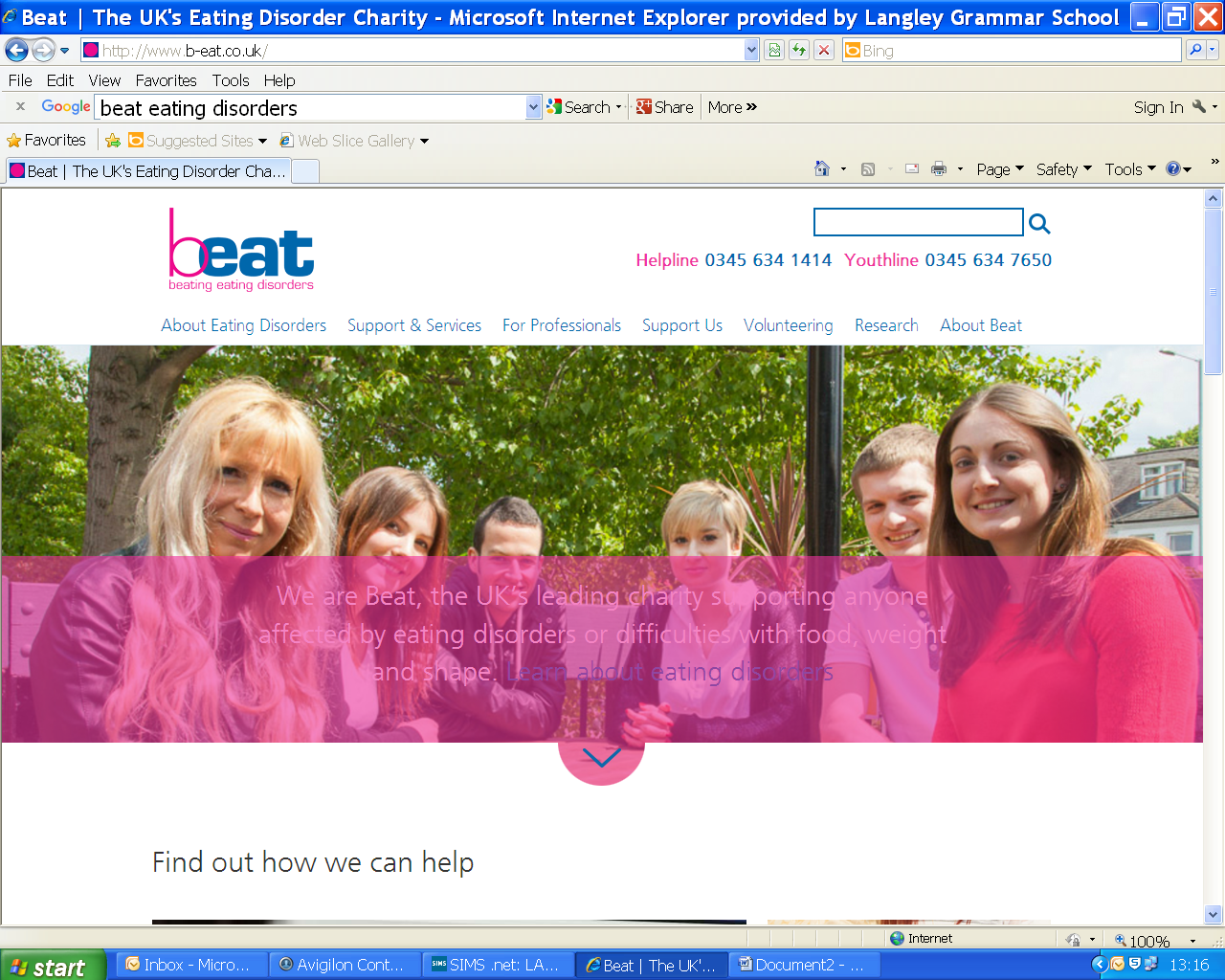 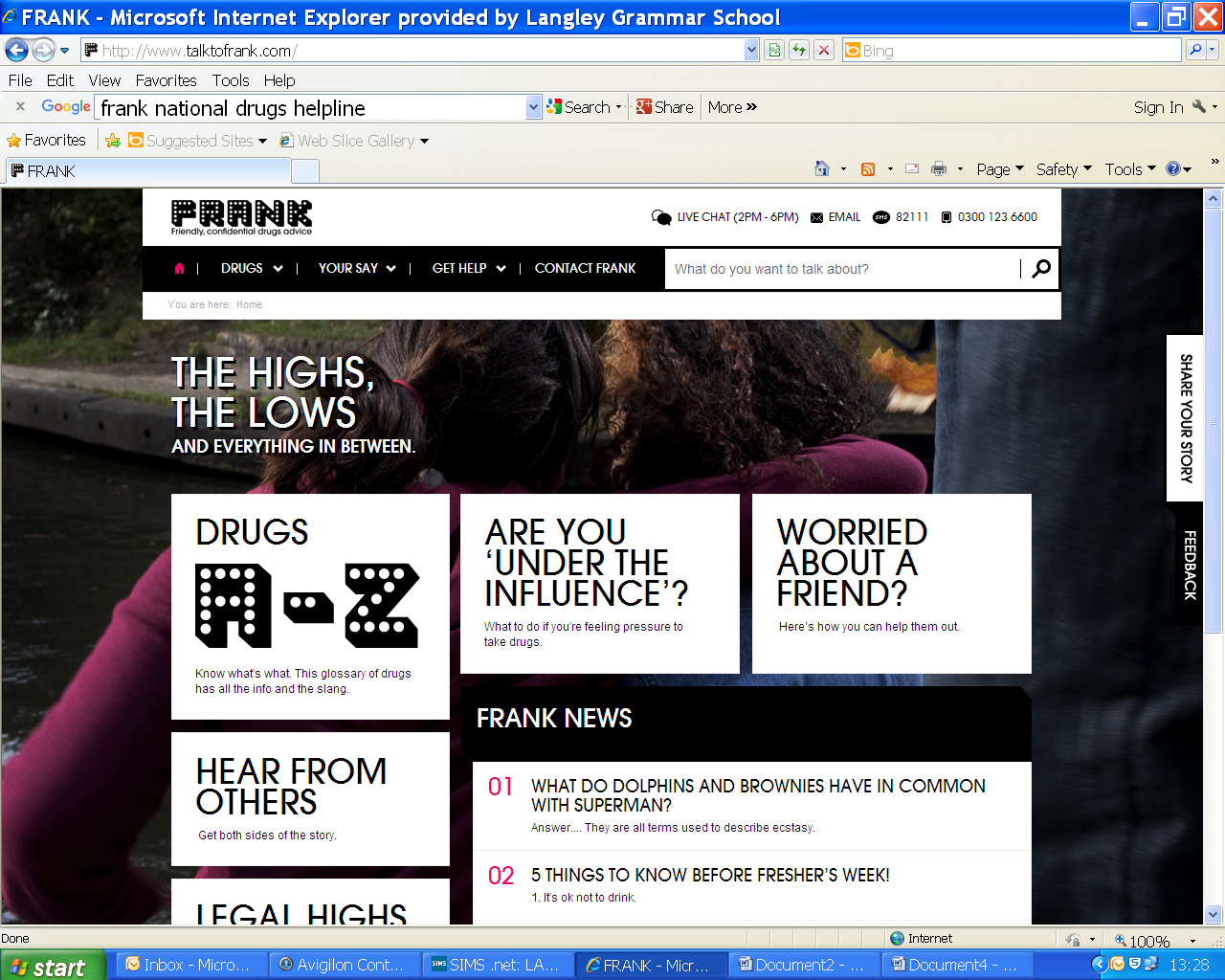 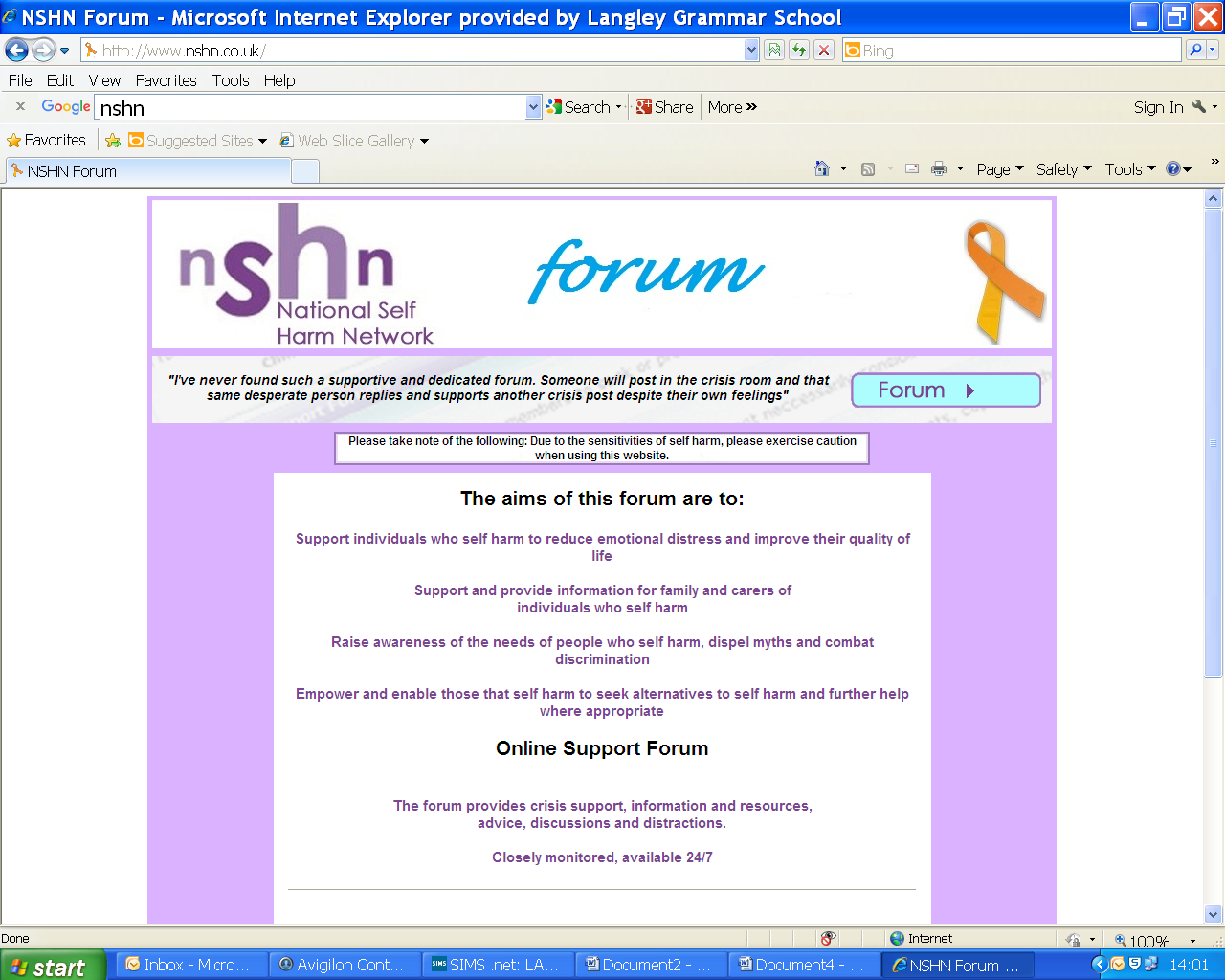 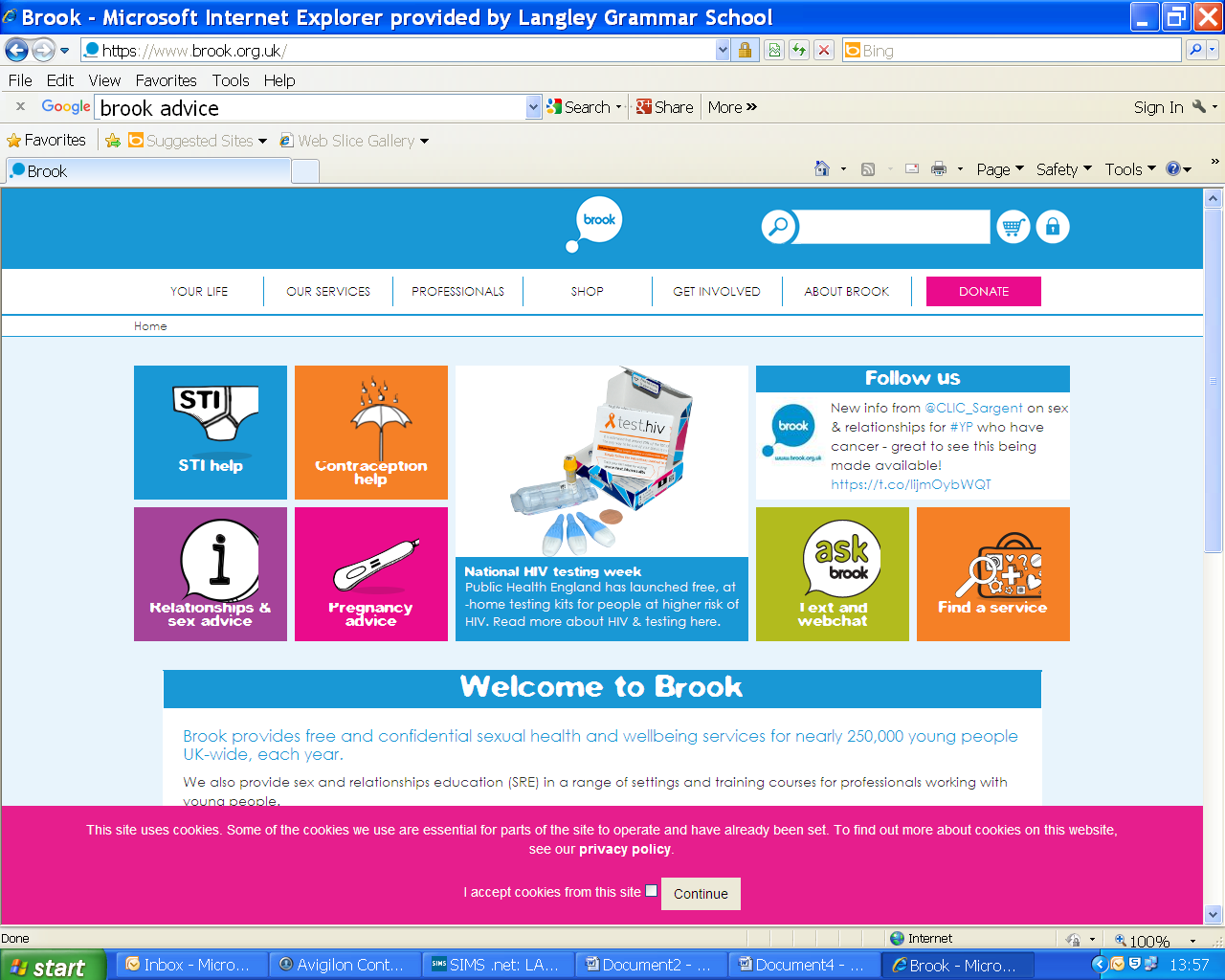 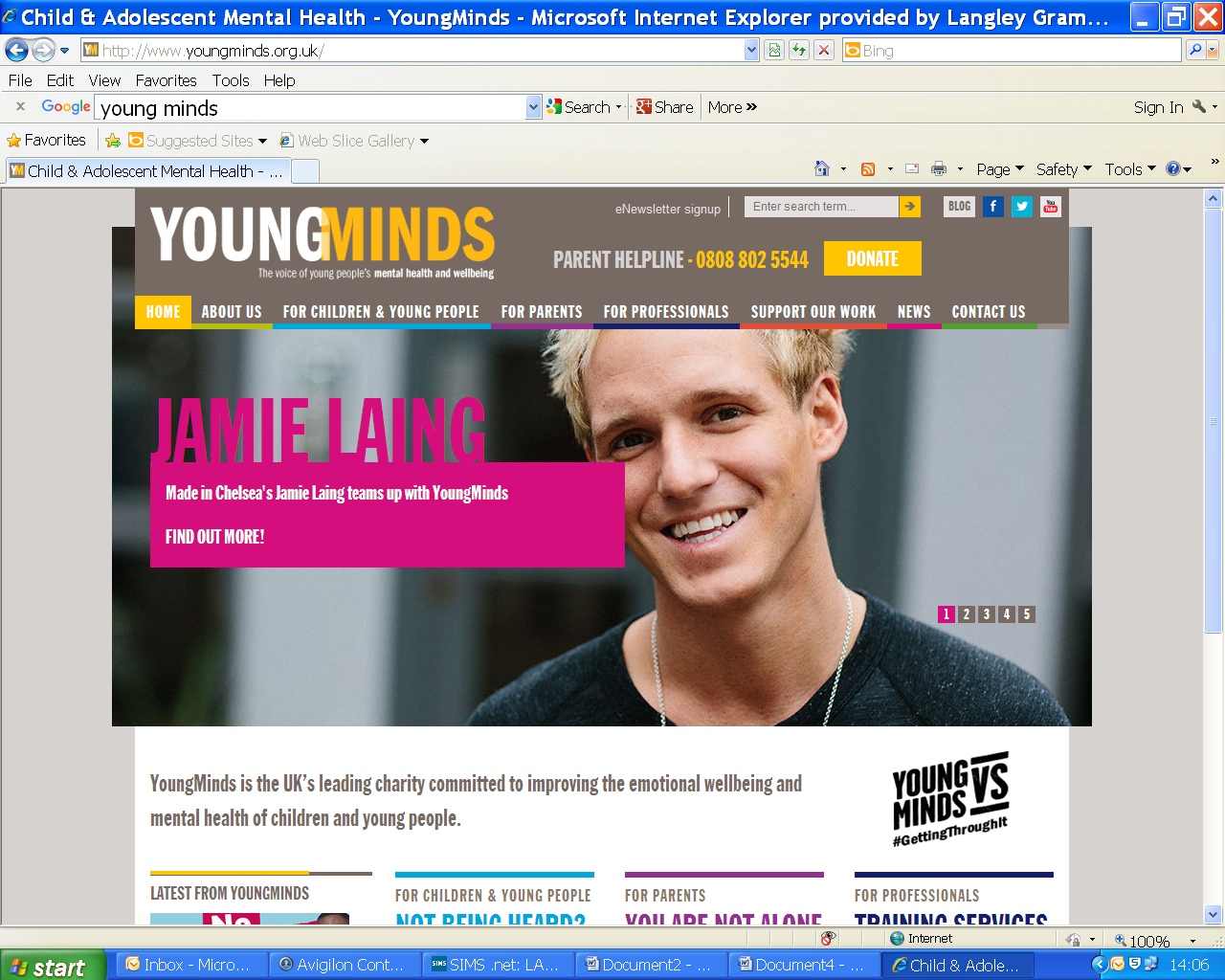 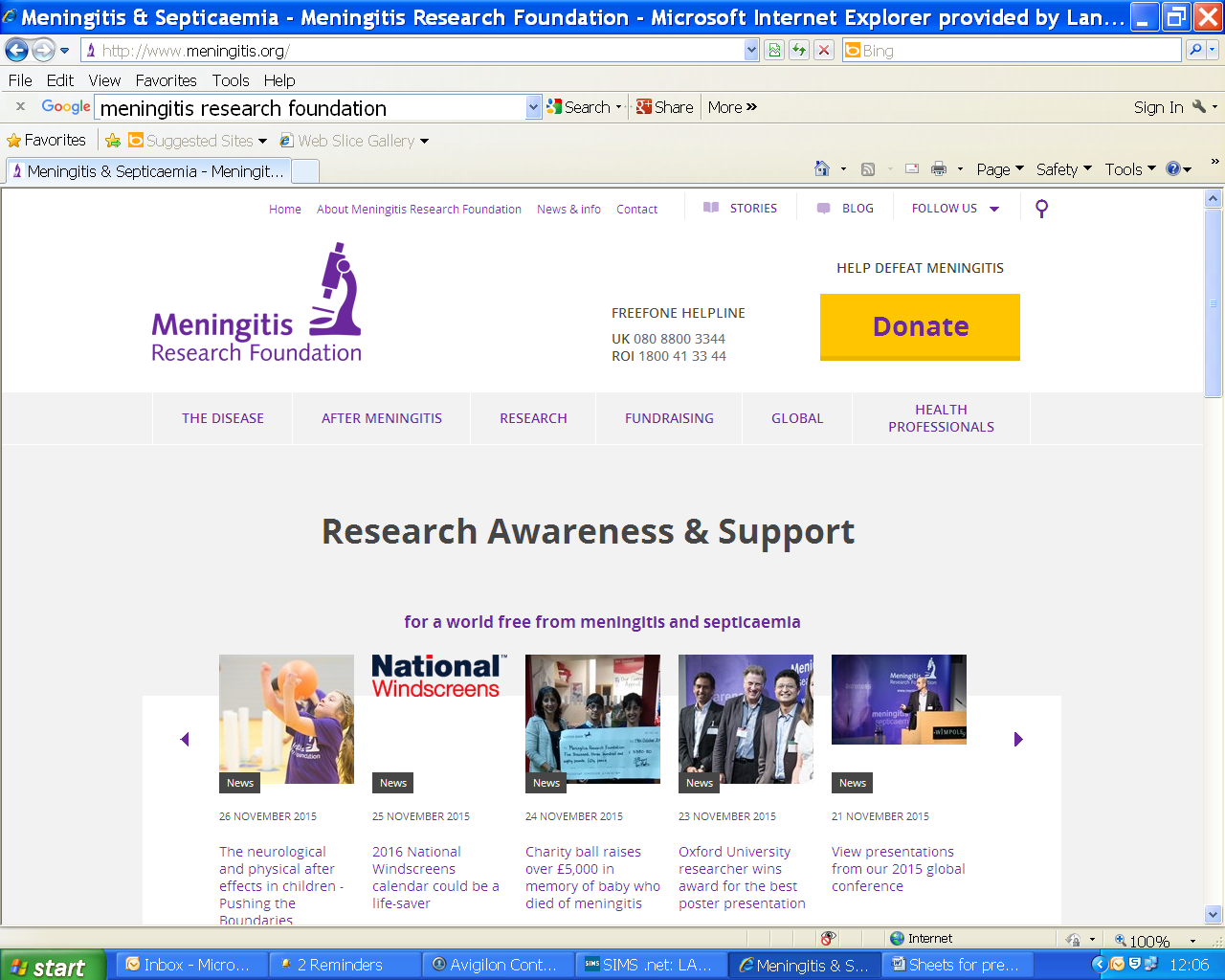 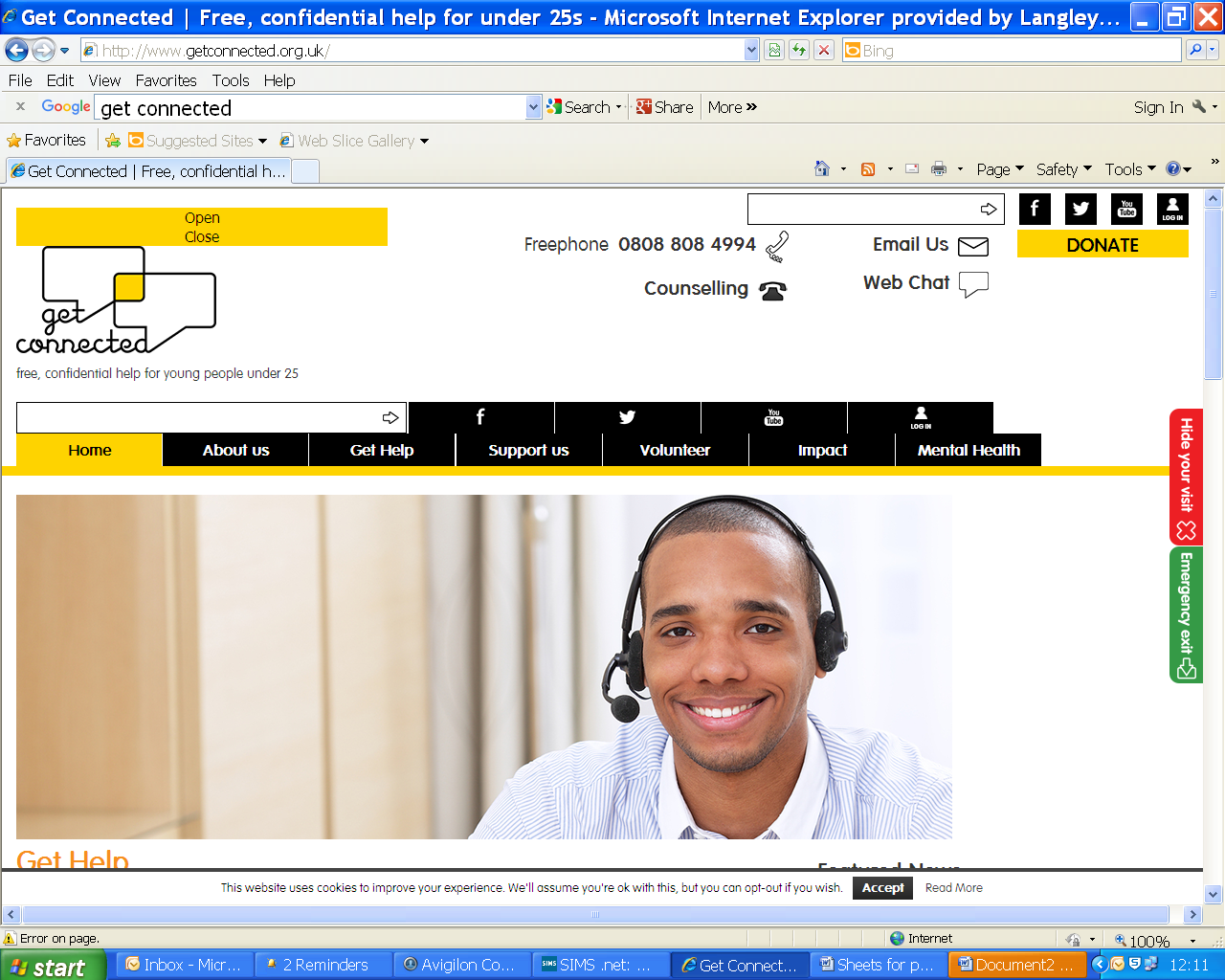 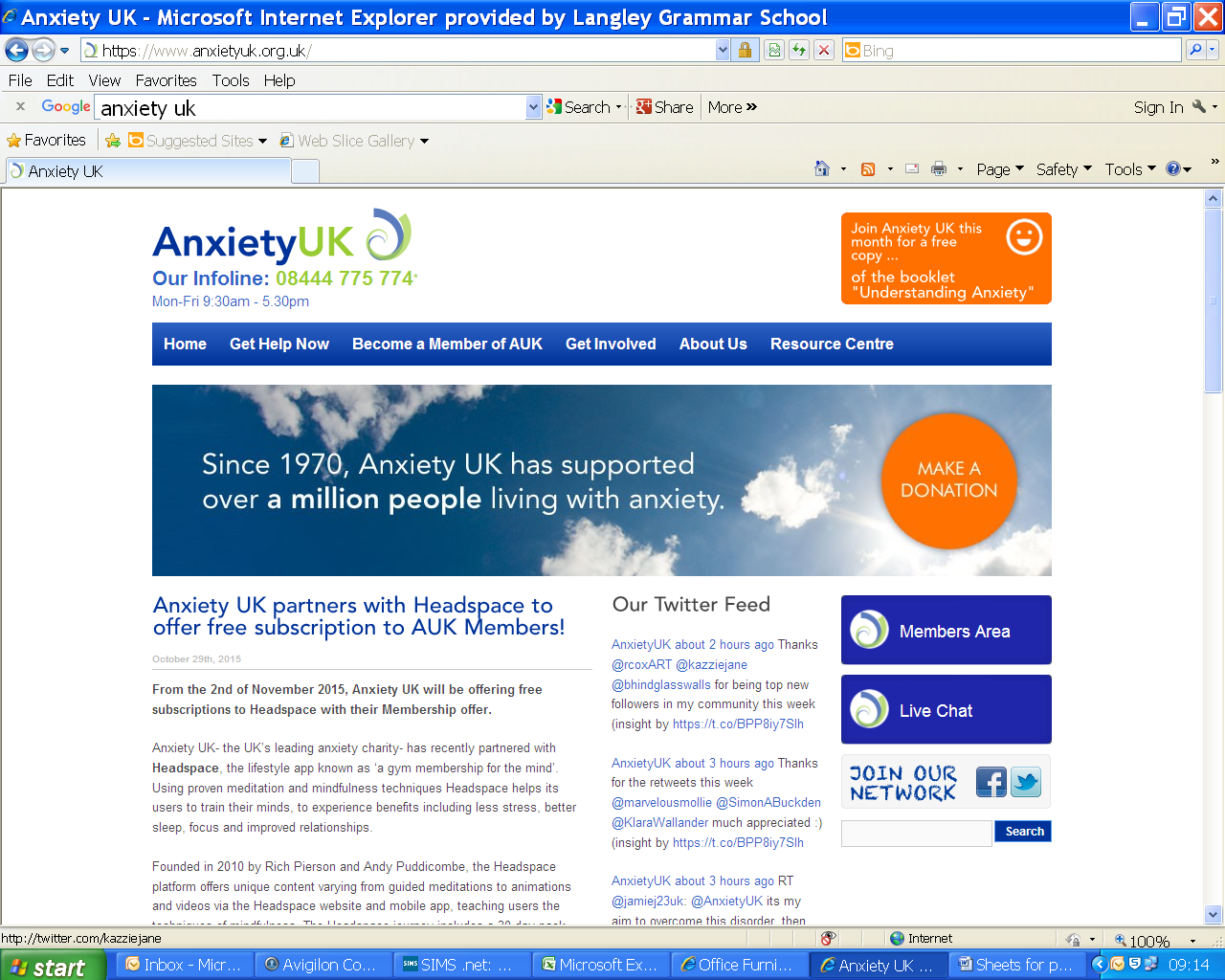 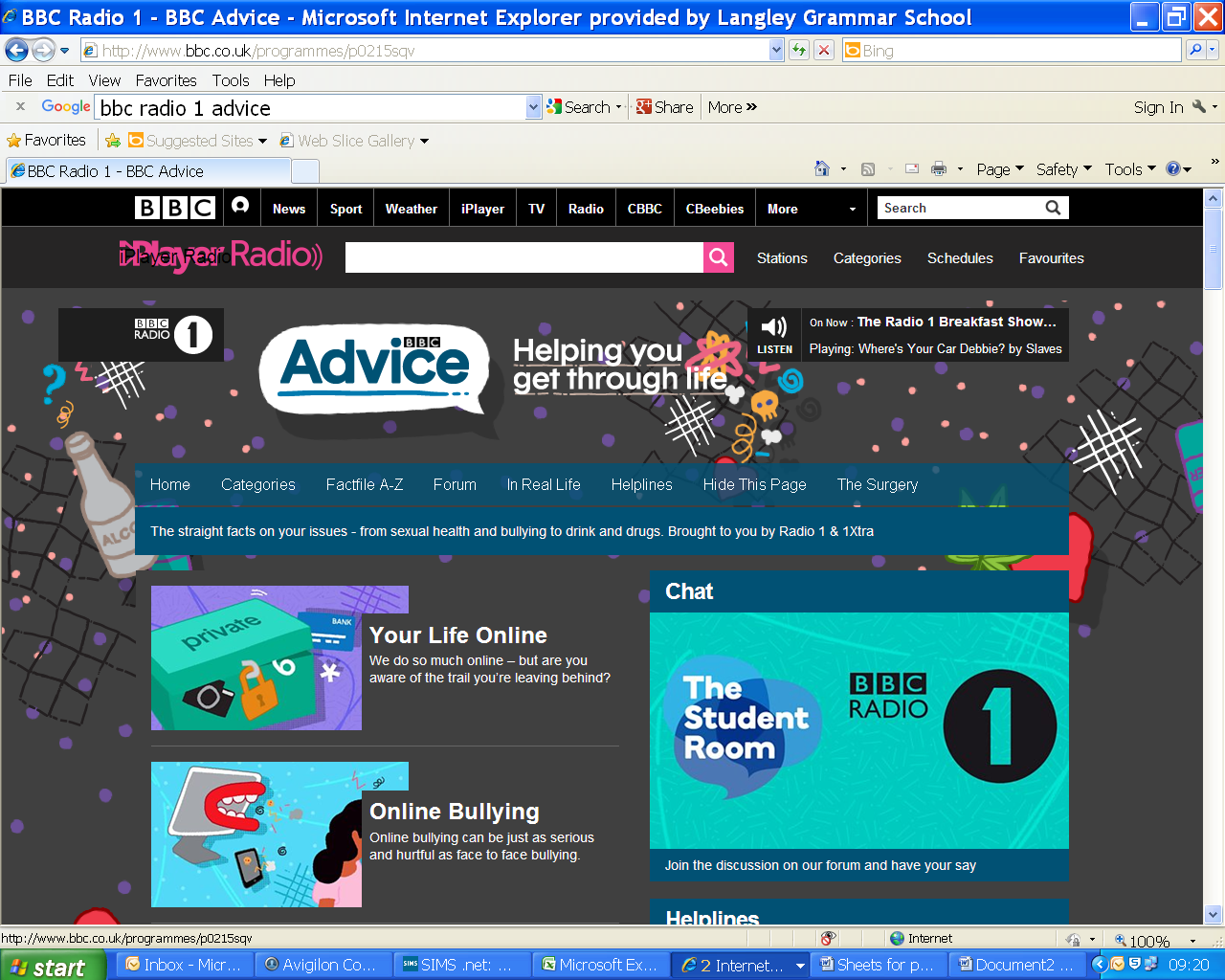 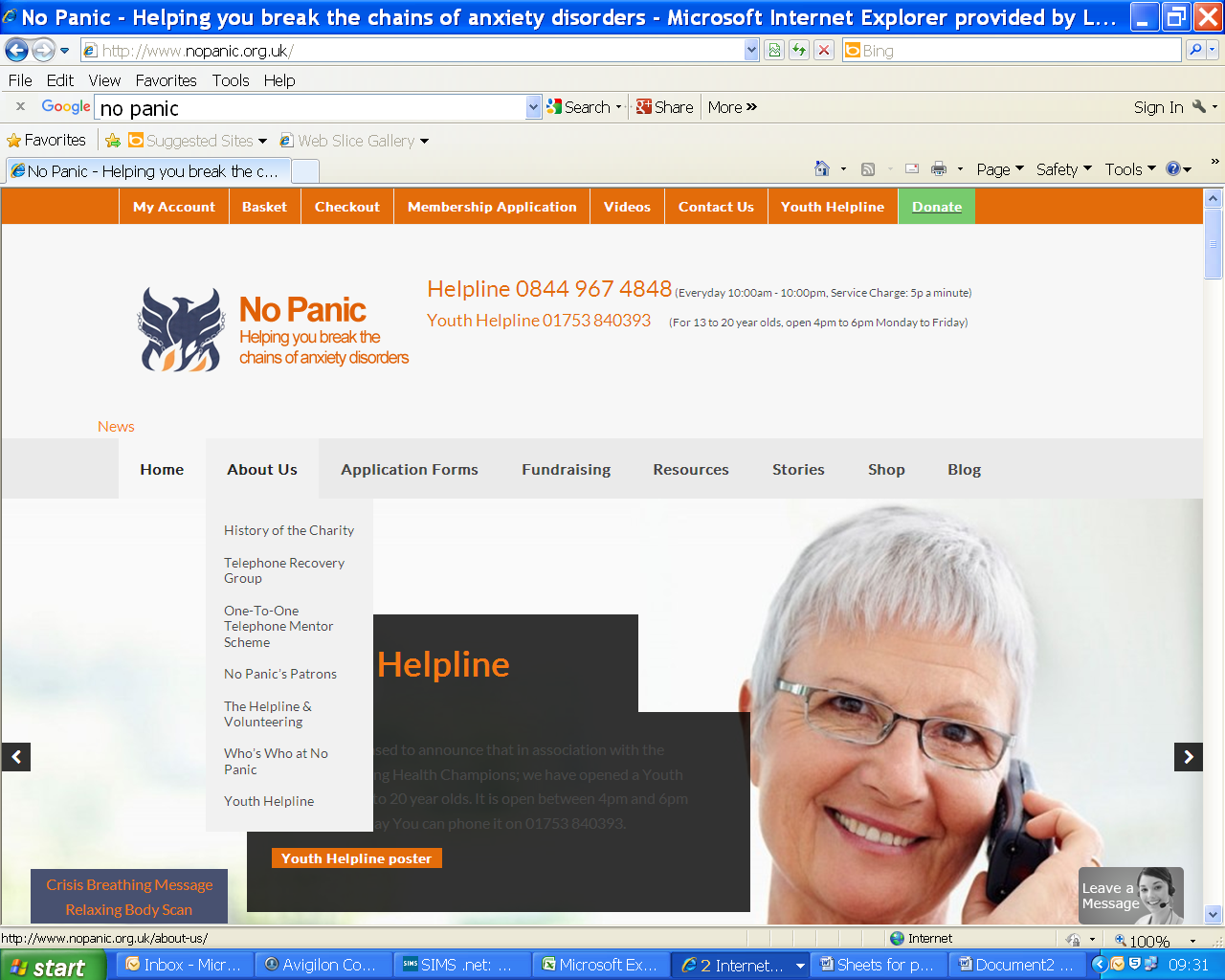 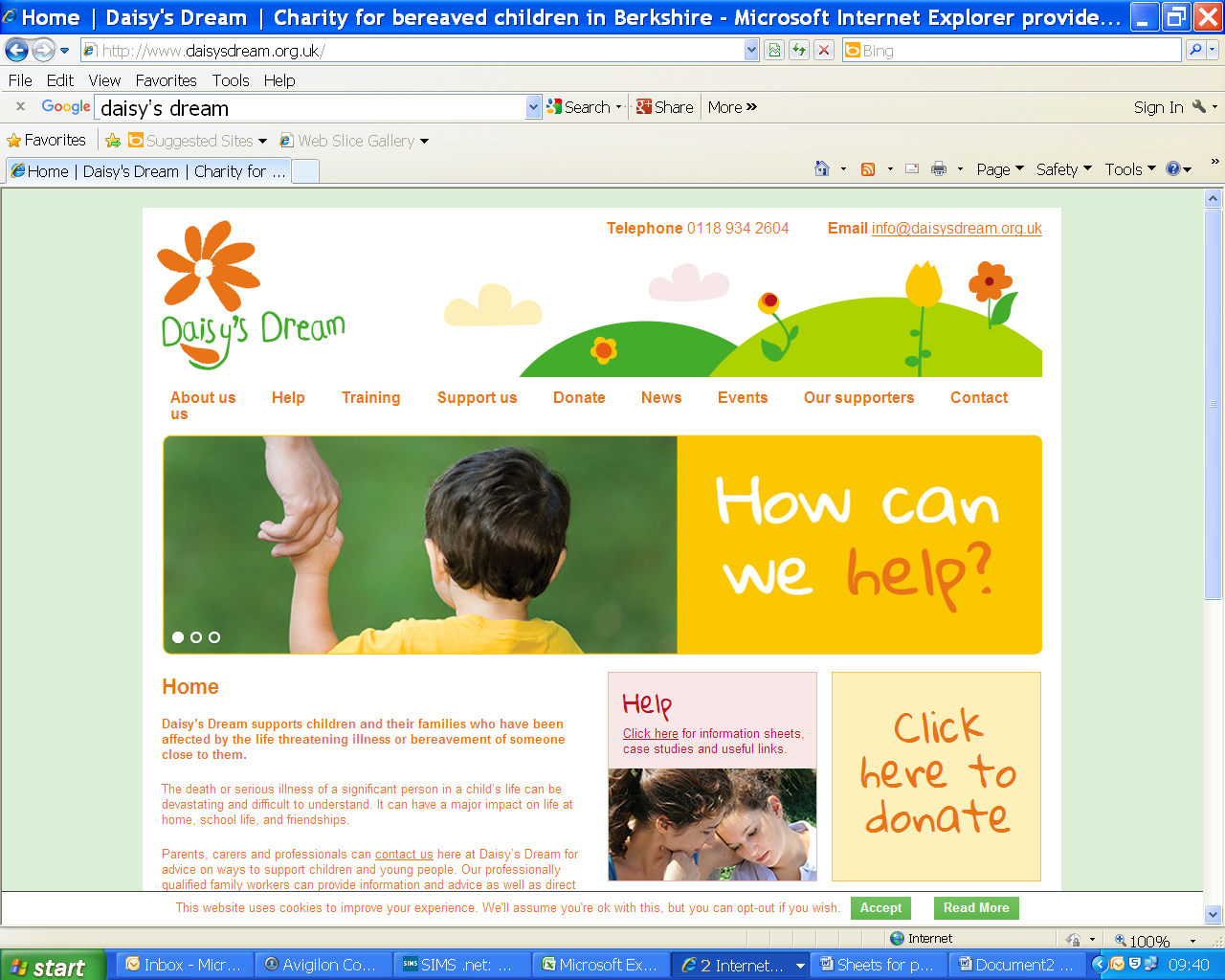 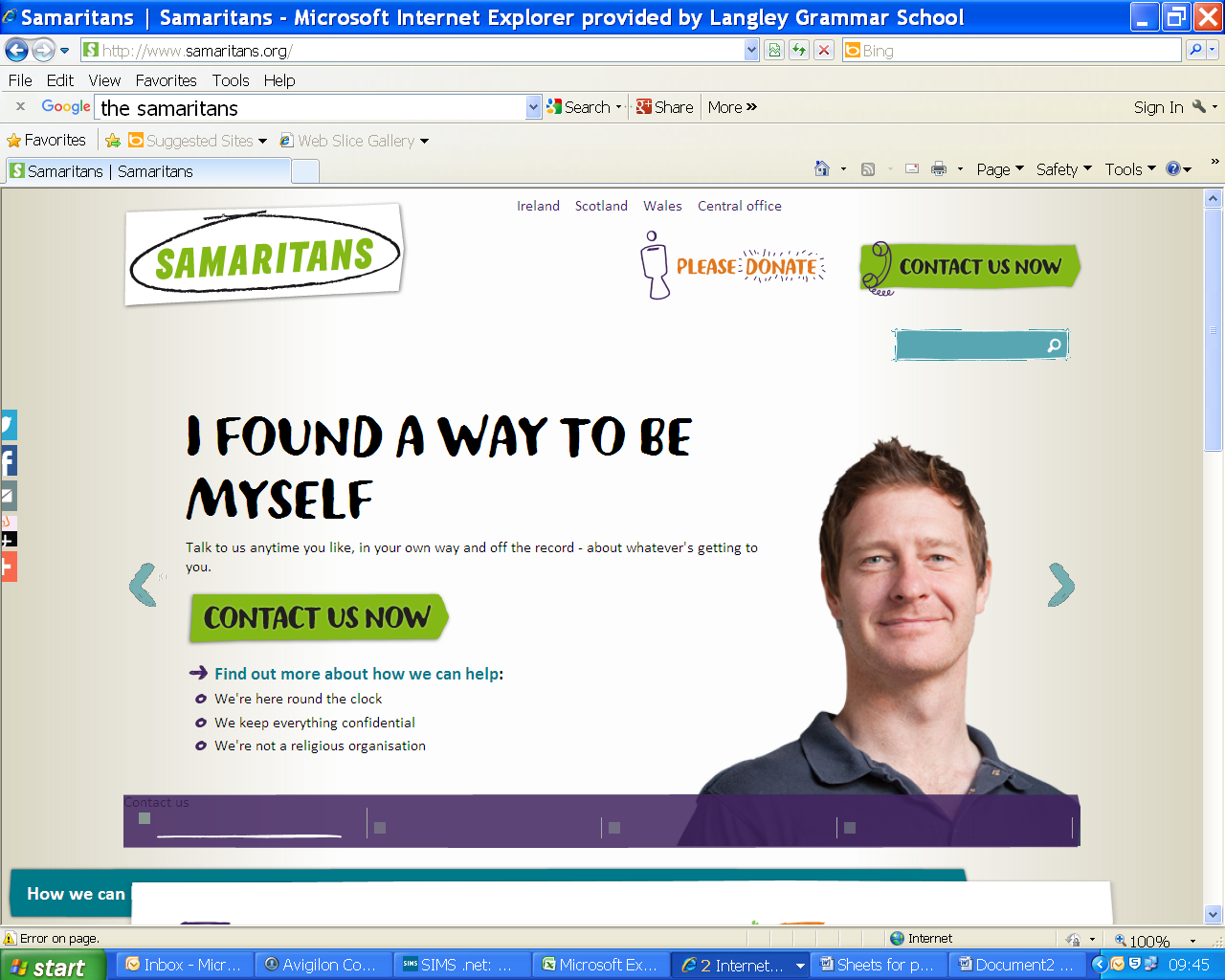 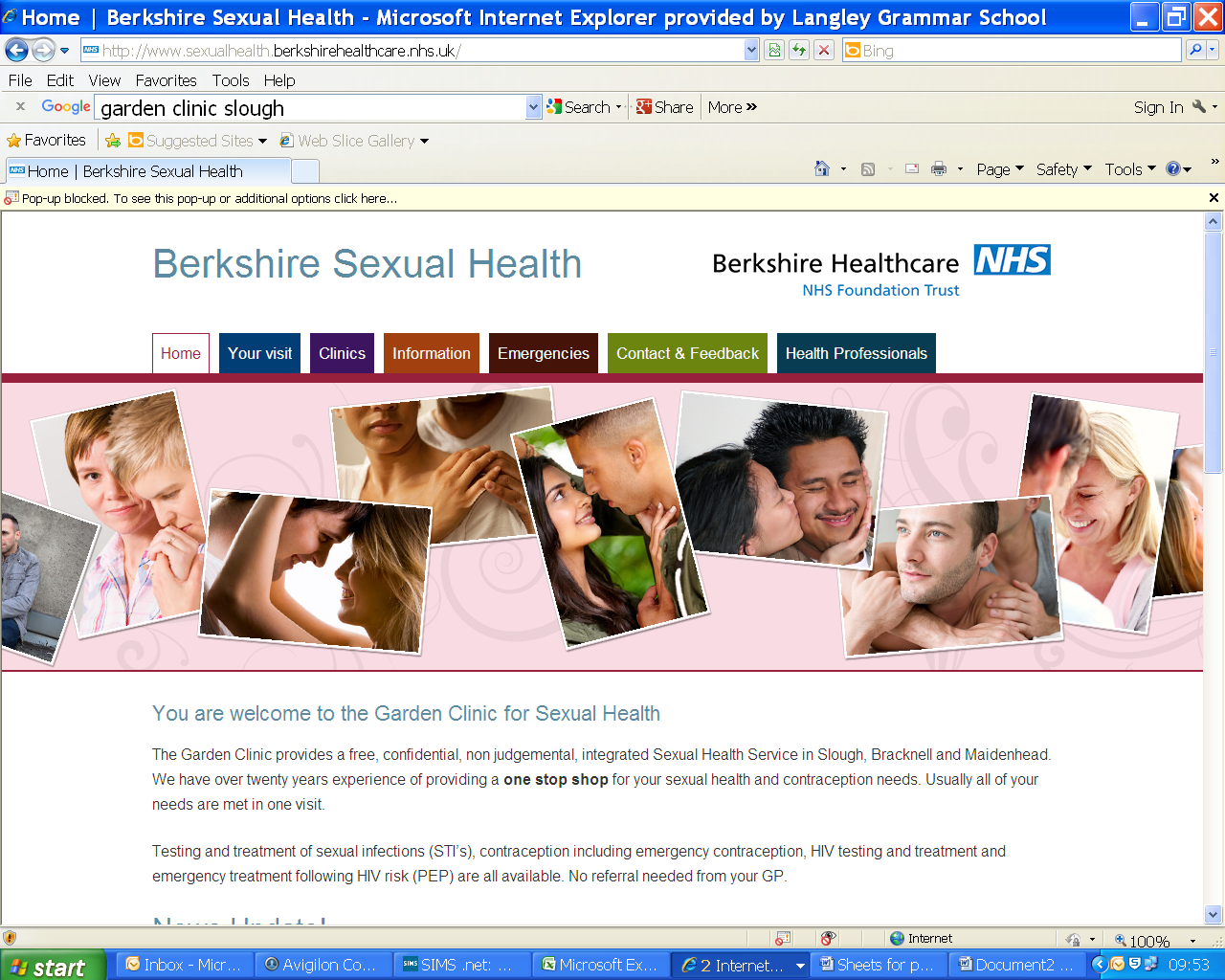 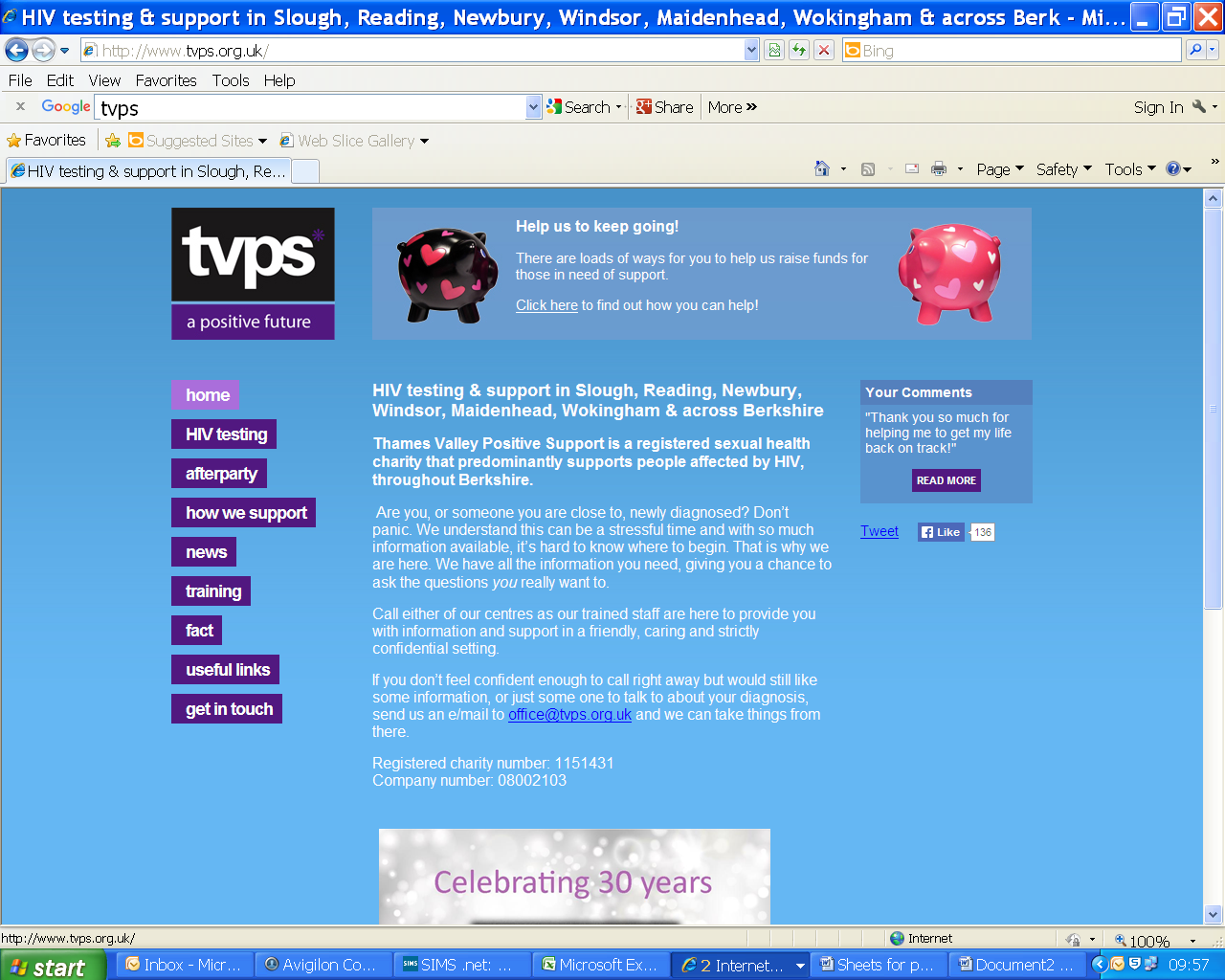 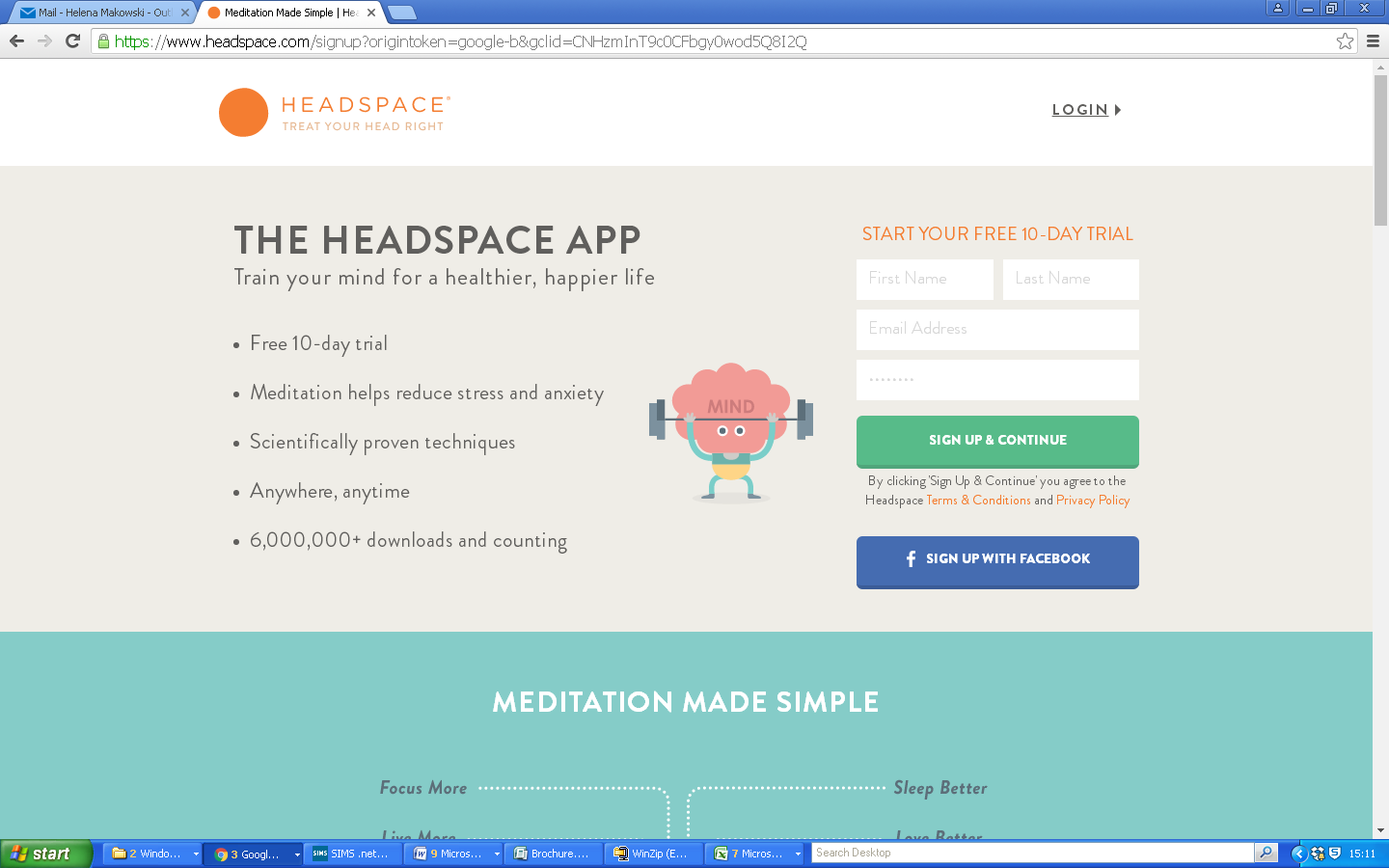 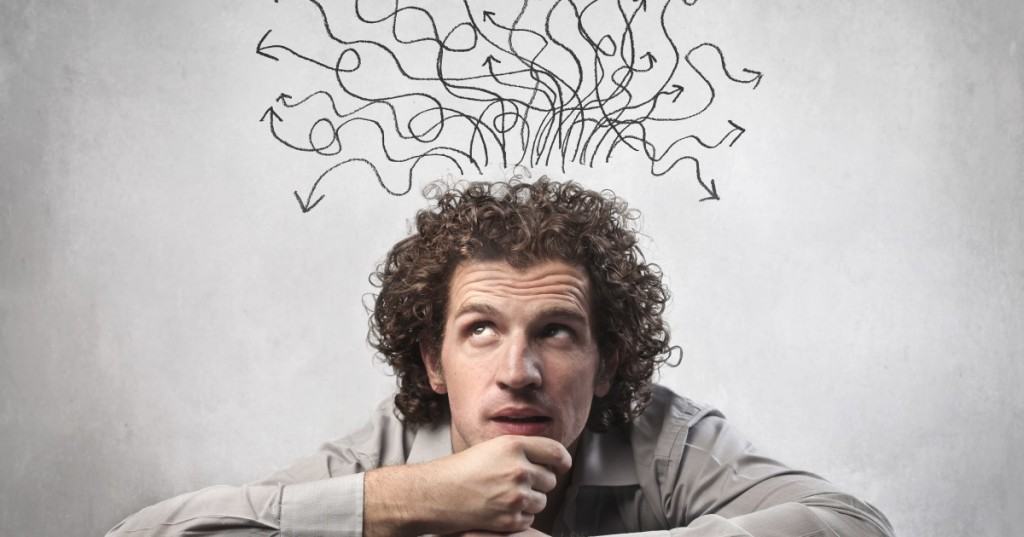 